Writing Linear Equations When Given a Point and the Slope Day 2 PracticeName ________________________________________________________________ Date ___________Write an equation in slope intercept form when given the slope and a point. m = 3, (5, -2)				2.  m = -5, (5, 4)m = 0, (-3, 1)				4. m  = -2, (0, 6)5.  m =  , (-1,0)				6.  m =  , (-2, -4)7.  m = 6, (2, -5)			8. m = -4, (-7, 8)9. m = 1, (-5, -2)			10. m = undefined, (6,3)Writing Linear Equations When Given a Point and the Slope Day 2 Practice Answer KeyWrite an equation in slope intercept form when given the slope and a point. 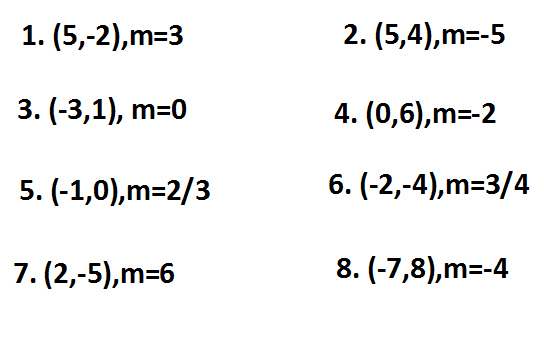 9. m = 1, (-5, -2)				10. m = undefined, (-3,1)y = x + 3						x = -3